Трацька загальноосвітня школа I-III ступенівПроект «Задача» по темі «Квадратні рівняння»Грабчук Марія Іванівнавчитель вищої категорії,старший вчитель, вчитель математикис. Трач – 2014рТема навчального проекту. Задача.Мета проекту:показати широке застосування квадратних рівнянь та рівнянь, що зводяться до квадратних при розв’язуванні задач;розвивати вміння досліджувати, систематизувати вивчені факти;виховувати волю та наполегливість у досягненні кінцевого результату.Не махай на все рукою, не лінуйся,а учись, бо чого досягнеш в школізнадобиться ще колись.Тип: дослідницький.Форма захисту: урокТривалість: короткотривалий.За кількістю учасників: груповий (8клас)Етапи проектуПідготовчий(планування проектної діяльності)проблемні завдання;розробка та планування основних дій роботи груп.Діяльнісний:дослідження проблеми;підготовка зібраних матеріалів для захисту.Рефлексійний:презентація результатів роботи;оцінка, аналіз, висновки.Завдання проекту:пошук інформації;створення ситуацій успіху під час виконання проекту;Презентація проекту: розробка уроку (додається).При захисті враховується:творчі здібності; уміння самостійно знаходити інформацію;уміння і навички спілкування;використання наочності;уміння презентувати результати своєї праці.Значення проекту:поєднання традиційного підходу з інноваційними методами навчання; формування практичної компетентності учнів;вміння працювати в команді і самостійно.Проект: Задача!!!Мета:Узагальнити й систематизувати знання учнів щодо розв'язування задач які розв'язуються за допомогою квадратних рівнянь.Тип уроку: узагальнення і систематизація знань умінь і навичок.Епіграф уроку.Недостатньо лише зрозуміти задачу. Треба мати бажання розв'язати її. Де є бажання, знайдеться і шляхД. Пойя.Структура урокуПовідомлення теми й мети уроку.Мотивація навчальної діяльності.Актуалізація опорних знань.Узагальнення та систематизація знань.Розв'язування задач.Підсумок уроку.Домашнє завдання.Оцінювання учнів.Хід урокуПовідомлення теми й мети урокуУкраїні знань наук багато,Та до душі нам лиш одна.Їй перевагу варто дати – Найбільш важлива є вона – Наша улюблена математика.Створення найрізноманітніших проектів є ознакою сьогодення. Хтось захоплюється проектуванням будинків, інші проектують зйомку цікавого фільму або написання пісні, а ми пропонуємо проект"Задача".Отже тема нашого уроку: "Розв'язування задач на складання квадратних рівнянь"II. Мотивація навчальної діяльностіЩоб вирішити важливі справи.Не знати в житті невдач.Ми створимо проект на славуЗ цікавих і складних задачДля роботи над проектом були створені творчі групи:1. Геологи2. Екологи3. ПрактикиIII. Актуалізація опорних знаньПерш ніж розпочати роботу пропоную повторити трохи теорію(метод "Незакінчене речення").1. Опис якогось реального об'єкта чи процесу мовою математики називають…(математичною моделлю)2.Математичною моделлю задачі є…(рівняння або система рівнянь)3.Рівняння вигляду   ax+b=0 називають…(лінійним)4. Рівняння вигляду aх2+bx+c=0. де а ≠ 0 називають…( квадратним)IV. Узагальнення та систематизація знаньВже кілька уроків ми подорожуємо країною квадратних рівнянь . І сьогодні нова зупинка. Визначимо розв'язавши квадратні рівняння. Відповіді яких будуть ключами.Працюючи над проектом , творчо пошукові групи звернули особливу увагу на задачі пов'язані з місцевістю.I група – Геологи. Гуцульське родовище газу.5 грудня 2005р в селі Трач Косівського району було відкрито газове родовище. Гуцульське газове родовище зараз складається із трьох свердловин. Загальна площа покладів газу – 60 квадратних кілометрів Експерти , провівши необхідні заміри, заявили, що карпатський газ дуже високої якості. Калорійність вуглеводів у ньому перевищує іноземні аналоги, зокрема російський газ і становить 97%.Задача 1На ремонті дороги до Гуцулівського газового родовища працювало дві бригади, які відремонтували дорогу за 12 днів . За скільки днів може відремонтувати кожна бригада, працюючи самостійно , якщо одна з них може виконати цю роботу на 7 днів швидше, ніж друга.Задача 2Шкільний автобус зі школи до села Кривоброди їхав зі швидкістю 40км/год, а повертався назад зі швидкістю 60км/год. Усього в дорозі він був 40хв.Скільки часу витратив автобус проїхавши шлях від школи до села Кривоброди?II група – Екологи. Ліси Гуцульщини.Природний парк Гуцульщини створений Указом президента України від 14 травня 2002року. Він розташований у межах Івано-Франківської області й охоплює площу 32271гектарів.Протяжність парку з північного заходу на південний схід близько 29км, а  з північного сходу на південний захід 20км.Національний парк призначений для збереження, відтворення та раціонального використання генетичних ресурсів рослинного та тваринного світу. Одне з найбільших багатств національного парку "Гуцульщина" ліси.  Дуб, бук, граб, берези ліщина це найбільш поширені дерева в наших селах.Зберегти ліс - це означає зберегти здоров’я людей.1га мішаного лісу поглинає за літній день 280кг вуглекислого газу виділяє 220кг кисню затримує за рік від 30 до 70т пилу, випаровує за рік 2500т вологи, очищає за рак 20млн. куб. м. повітря.Задача1Площа одного лісгоспу на 90м2 більша від площі другого. Лісові посадки в першому лісгоспі становлять 2/75 його площі. Знайдіть площу кожного лісгоспу, якщо площа лісових насаджень у першому лісгоспі становить 2000000км?Задача 2Ліси Карпат складаються з таких порід дерев: ялина – 41,2%, бук - 34%. Дуб – 10,7%, сосна – 56.6% та інші породи. Серед яких явір. Клен, ясен. Скільки відсотків займають листяні породи?III група – Практики. Стародавня індійська задача. Бхаскара 1114р.Розділились на дві зграї,Забавлялись мавпи в гаї.Одна восьма їх в квадратіТанцювали, вельми раді,А дванадцять на деревахПідняли веселий регіт,Що навколо аж гулоСкільки їх всього було?Схема розв'язування задач складанням рівняння.початоккінецьАлгоритм розв’язування задач на спільну роботу1. Приймаємо за 1увесь об'єм роботи.2. Позначаємо через х час виконання роботи першим та другим працівникам відповідно.3. Знаходимо продуктивність роботи кожного працівника.4. Знаходимо, яку частину роботи працівники виконають разом за одиницю часу.5. Спільну продуктивність множимо на час виконання всієї роботи й дістанемо об’єм роботи, що дорівнює 1.ЗадачаНа свято матуся спекла пиріг. Іван може з'їсти пиріг на а годин швидше, ніж Оленка. Разом вони можуть з'їсти пиріг за 10 годин . За скільки годин може з'їсти пиріг Оленка? Скласти рівняння та звести його до квадратного.Відповідь. (х2+х(а-20)+10а=0)Види задача) арифметичніб) на прямолінійний рівномірний рухв) на сумісну роботуг) геометричні задачіI група1. Добуток двох чисел дорівнює 135. Знайдіть ці числа. Якщо одне з них на 6 більше від іншого.2. Різниця двох додатніх чисел дорівнює 23, а їхній добуток дорівнює 420. Знайдіть ці числа.3. Добуток двох послідовних натуральних чисел більше за їхню суму на 109. Знайдіть ці числа.II група1. Катер за 1 год пройшов 12 км за течією річки і 9 км проти течії. Знайти швидкість течії річки, якщо швидкість катера у стоячій воді 21 км/год.2. Відстань між двома містами 180 км. Пасажирський потяг подолав шлях між містами на 1 год швидше, ніж товарний. Знайти швидкість потягів, якщо швидкість пасажирського потяга на 30 км/год більша від швидкості товарного.3. Щоб потрапити з міста до села потрібно проїхати  шосе, а потім ще  ґрунтовою дорогою. На шлях від міста до села мотоцикліст витратив 1 год. Знайти швидкість мотоцикліста під час руху по шосе. Якщо вона на 10 км/од більша від швидкості ґрунтовою дорогою.III група1.Токар за певний час мав виготовити 96 деталей. Виготовляючи щогодини на 2 деталі більше, ніж планувалося. Він виконав завдання на 4 год швидше. Скільки деталей планував виготовляти токар щогодини?2. Андрій мав набрати на комп’ютері 20 сторінок тексту за певний час. Якби він набирав щогодини на 1 сторінку більше, то виконав би завдання на 1 год швидше. Скільки сторінок планував набирати Андрій за 1 год?IV група1. Знайдіть сторони прямокутника, периметр якого дорівнює 30 см, а площа 56см2.2. Знайдіть периметр прямокутника, довжина якого на 4см більша за ширину, а площа дорівнює 60см2.3. Від аркуша картону, який має форму квадрата, відрізали смугу шириною 3см. Площа прямокутної частини аркуша, що залишилася, дорівнює 70см2. Визначте початкові розміри аркуша.V Розв'язування задач. Закріплення вмінь та навичокКожна група розв’язує свій вид задач. Пропоную групам обмінятися досвідом. Скористаємося для цього "Математичною каруселлю". За сигналом учні міняються із сусідньою групою. Рухаючись при цьому  за годинниковою стрілкою. На новому місці група розв’язує задачі іншого виду. Зміну місць повторюємо 4 рази. Звіряють розв'язки задач.VI. Підсумок урокуПідіб'ємо підсумок нашої проектної діяльності. Ми побудували проект"Задача" Свої очікування від даного проекту запишіть.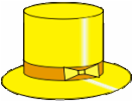 			Я знаю…                                                            ______________________________                                                            ______________________________                                                        		Я вмію…                                                           ______________________________                                                           ______________________________                                                           ______________________________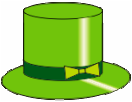                                                                Урок важливий, тому що..                                                            ______________________________                                                            ______________________________                                                           _______________________________                                                           _______________________________                                                           _______________________________                                                           _______________________________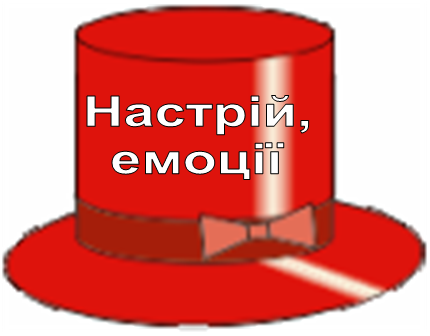                                                                       	Мені сподобалося…                                                            ______________________________                                                                _______________________________                                                           	Мій настрій…                                                               ______________________________                                                                Що ми складемо в наш рюкзачок?                                                               ______________________________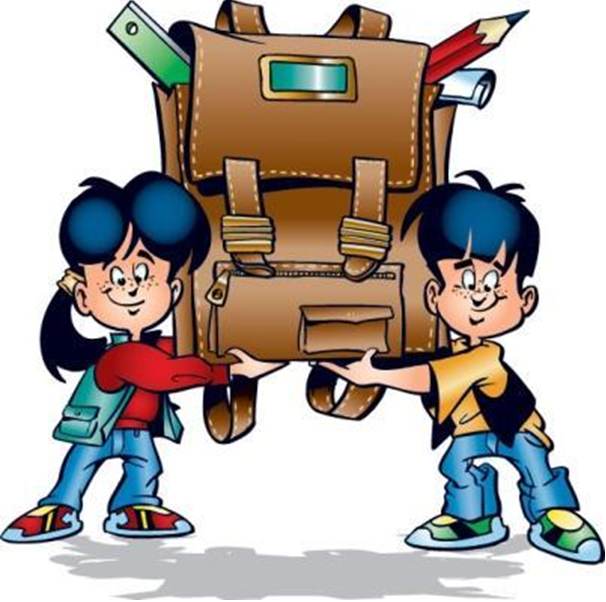 Ви плідно працювали, тому отримуєте такі оцінки.VII. Оцінювання учнівVIII. Домашнє завдання1.А. Г. Мерзляк Алгебра 8кл.№769; №772; №781;№786.Література1. Мерзляк А.Г. Алгебра 8клас / А.Г.Мерзляк, В.Б.Полонський, М.С.Якір – Харків «Гімназія» 2008. 2. Кравчук В Алгебра 8клас / В.Кравчук, М.Підручна, Г.Янченко – Тернопіль 2006.3. Освітні технології. Навчально-методичний посібник.К.2003.